Муниципальное  казенное общеобразовательное учреждение «Боровская средняя общеобразовательная школа»ул.Ленина 1, с.Боровское, Катайского района, Курганской области, 641709тел. 8-(35-251)-2-82-38  e-mail: borovskola@mail.ru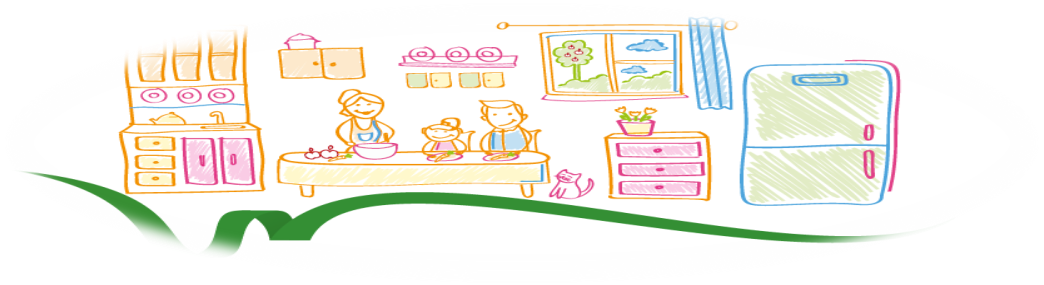 Методический конкурс «Формирование интереса к изучению национальной культуры через реализацию программы «Разговор о правильном питании» как направление воспитательной работы педагога»«Разговор о правильном питании» - для детей 10-11 лет                                                                                                   Учитель начальных классов:                                                                                                      Пыркова Оксана АлександровнаЭлектронная почта: jrcfyfgshrjdf@yandex.ru                                                                                                       Сотовый телефон: 89512664006                                                                                                                          Стаж работы по данной программе: 7 лет2020Описание работыМы живём не для того, чтобы есть, а едим для того, чтобы жить.Сократ    Формирование здорового образа жизни  стало одним из основных направлений школьного образования. Его высокая популярность объективно обусловлена тем, что уровень здоровья современных школьников постоянно снижается, диагноз «здоров» может быть поставлен 12% учащихся начальных классов. К моменту же окончания школы число здоровых детей составляет всего 5%. Для того, чтобы исправить ситуацию, разрабатываются новые педагогические технологии обучения.  Создаются программы профилактики возможных нарушений здоровья детей.       Но в течение ряда лет не было возможности финансирования дополнительного образования и в школе было проблематично  вести кружки и секции по различным направлениям развития и воспитания учащихся. В условиях перехода на ФГОС становится возможным внедрение в образовательный процесс различных курсов, модулей, программ дополнительного образования через организацию занятий внеурочной деятельности с учащимися.      Проблема здорового и правильного питания ребёнка многогранна и требует усилий многих специалистов, но в первую очередь, она должна волновать как родителей, так и учителей начальных классов. Не секрет, что вкус ребёнка, его привыкание к определённой пище, его культура питания формируются с самого раннего возраста в семье. И когда дети переступают порог школьного учреждения, мы, педагоги, обнаруживаем, что наши юные питомцы любят лакомиться и чипсами, и сухариками. Отдают предпочтение булочкам, пирожкам, “Марсам”, Сникерсам”, газированным напиткам “Фанта” и “Пепси-кола”, и многим другим продуктам, которые активно рекламировались с экранов телевизора. Изменить их вкус и привычки в питании порой трудно, но возможно. И делать это можно и нужно, я считаю, по учебно-методическому комплекту “Разговор о правильном питании”.  Так на протяжении7 лет, в рамках организации внеурочной деятельности я составила и реализую программу «Разговор о правильном питании»  с учащимися начальных классов.     Система работы по реализации первой части программы «Разговор  о  правильном  питании» а)  Снижение  уровня  показателей  здоровья  -  актуальная  проблема  современного  общества. Её  решение  включает  в  себя  множество  аспектов:  экономический,   экологический, социальный и т.д. Одно из  ведущих  мест  среди  них  занимает  культурный  аспект.Выяснив  у  родителей   первого  класса  проблемы, связанные  с  питанием  их  детей, я  остановилась  в  2013-2014  учебном  году  на  выборе  программы  «Разговор  о  правильном  питании».  Программа  стала  частью  большой  работы  по  формированию  универсальных  учебных  действий   у  учащихся , способствовала  развитию  взаимодействия  с  родителями , администрацией  школы, специалистами, коллегами. Цель  программы:    формирование   у  детей  основ  культуры  питания  как  составляющей  здорового  образа  жизни.Задачи   реализации  программы:Формирование  у  детей    представления о необходимости заботы о своем здоровье  как главной  человеческой  ценности:  в первую очередь о важности правильного питания, как составной части сохранения и укрепления здоровья, об организации  питания  и  правилах  этикета;Формировать  чувства уважения к культуре своего народа, культуре и традициям других народов мира.Развитие  познавательных способностей    младших школьников;Обучение детей младшего школьного возраста специальным знаниям, необходимых для проведения  проектно-исследовательской  деятельности; Развитие    способности   к  самооценке  на  основе  создания  ситуации  успеха;Развитие  мыслительных операций ,через  разрешение проблемной ситуации;Формирование    коммуникативных  навыков   у  учащихся   и  умения  планировать  учебное  сотрудничество;Формирование   универсального действия – рефлексии, т.е. осознание учащимися всех компонентов  учебной      деятельности: учебной задачи, целей учебной деятельности (что надо делать и для чего);Активное  вовлечение  родителей  в   реализацию  программы «Разговор  о  правильном  питании».Структурный  подход  к  деятельности  учителя строится  следующим  образом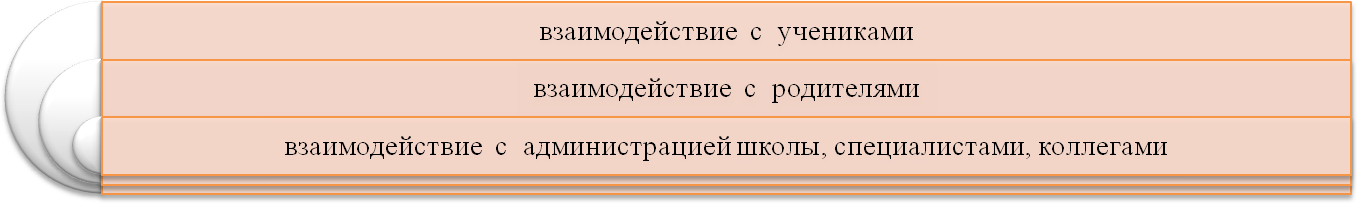 б)  Планирование реализации содержания   первой части программы         «Разговор о правильном питании» - уникальная модульная образовательная программа для детей, направленная на формирование основ культуры здоровья.  Допущена  Министерством просвещения Российской Федерации.   Разработка программы была осуществлена специалистами  Института возрастной физиологии Российской Академии Образования - ведущим научным учреждением  в России, занимающимся вопросами развития детского организма, сохранения и укрепления здоровья подрастающего поколения, при  спонсорской  поддержке  ООО «Нестле  Россия». Руководитель авторского коллектива - директор Института, академик  Российской Академии Образования Российской Федерации М.М. Безруких.  Авторы  программы    предлагают  в увлекательной игровой форме знакомить детей с гигиеной питания, узнавать о полезных и вредных продуктах, о совместимости и несовместимости продуктов между собой, получать представления о правилах этикета.   в) Основные формы и направления педагогической работы       В ходе реализации Программы используются разнообразные формы и методы, обеспечивающие  непосредственное участие детей в работе по     программе, стимулирующие их интерес к изучаемому материалу, дающий возможность проявить свои коммуникативные и творческие способности.   Содержание  программы, а также используемые формы  и методы её реализации носят игровой характер, развивают познавательный интерес к проблеме питания, что наиболее соответствует возрастным особенностям детей, обеспечивает условия для активного включения их в процесс обучения и стимулирует активное присвоение предъявляемых ценностных нормативов и навыков.  Данная система занятий   предполагает  активное  участие и  максимальное вовлечение детей начальных классов  в  поисковую работу, в  отработку знаний,  навыков в определении продуктов правильного питания,  понятий о витаминном составе продуктов, целесообразности трёхразового полноценного питания, расширение представлений о многообразии фруктов и овощей  своего региона.             Преимущество программы заключается в том, что её материал носит практико-ориентированный характер,  актуален для детей. Всё, что они узнают и чему учатся на занятиях, они могут применить дома и в гостях уже сегодня. Культура питания – это основа здорового образа жизни. Данная программа предусматривает пробуждение у детей интереса к народным традициям, связанных с питанием и здоровьем, расширение знаний об истории своего народа, формирование чувства уважения к культуре своего народа и культуре и традициям других народов.Основные методы обучения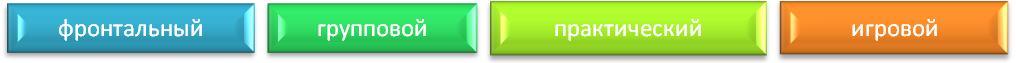 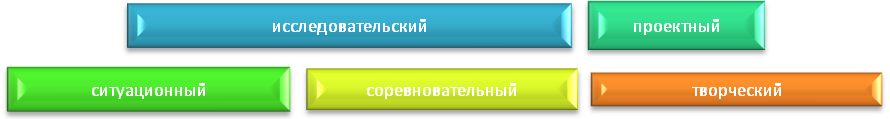 Формы обученияВедущими формами деятельности предполагаются: классные часы;  экскурсии на пищеблок школьной столовой,  продовольственный магазин;  практические занятия,  урок- исследование, урок- эксперимент; проектные  и  творческие домашние задания; праздники  урожая  и т.д.; конкурсы (рисунков и плакатов на тему правильного питания, сказок  и т.д.); викторины, просмотры видеороликов,  ярмарки полезных продуктов;сюжетно-ролевая игра, игра с правилами, образно-ролевая игра, интерактивная  игра;.        Занятия  внеурочной  деятельностью  построены  с  учётом  реализации  ФГОС   в  части  формирования  универсальных  учебных  действий. Дети  не  только   в игровой  форме   смогут  познакомиться с разнообразием продуктов питания, их составом и пользой для организма.  Получат  возможность  научиться планировать, контролировать свой рацион, планировать  и анализировать свои действия, самостоятельно получать знания из дополнительных источников информации, работать  индивидуально, в  парах  и  группах, научатся  самоконтролю  и самооценке своей  деятельности, определять  и  формулировать  тему, цели занятия, овладеют  монологической  и  диалоговой  формами  речи  и  т.д  Ниже   в    таблице  представлены  планируемые  предметные,  личностные  и  метапредметные  результаты,  характеристика,  виды  и  формы  деятельности   согласно  тематическому  учебному  материалу  занятий  внеурочной  деятельностью.Тематическое планирование и основные виды деятельности учащихсяКонспект занятия по теме Тема: Кухни разных народов.Цель: познакомить учащихся с традициями, особенностями, обычаями приема пищи в разных странах.Задачи: - прививать культуру здорового питания;- сформировать представление о кулинарных традициях как части культуры народа;- расширить представление о кулинарных традициях народов мира.Оборудование: рисунки блюд, презентация, пословицы и поговорки разных народов о пище.Эпиграф:Мы едим, чтобы жить, а не живем, чтобы есть (греческая, латинская, немецкая).Ход урока.1.Организационный момент.Здравствуйте ребята.2. Сообщение маршрута путешествия (цель данного этапа развитие познавательных универсальных учебных действий учащихся).Я знаю, что вы любите путешествовать, так вот сегодня наш классный час пройдет в виде путешествия по странам, чтобы узнать, как в разных странах питаются люди.Ну что в путь?Чтобы узнать в какую страну мы отправимся первоначально, необходимо ответить на следующие вопросы?Эта страна известна всему миру как «Цветочное королевство»Эта страна – родина мороженого. Именно из этой страны в Европу рецепт холодного лакомства привез Марк Поло.Самая многочисленная страна, еще ее называют поднебесной.Вы уже догадались, о какой стране идет речь? (ответы детей).Это страна Китай.Блюда китайской кухни известны во всех странах мира.Многие не знают, что единой традиционной кухни в Китае нет. В каждом городе и провинций Китая есть свои секреты приготовления любого блюда. Удивительная особенность китайской национальной кухни – это умелое сочетание разнообразных продуктов.Главным блюдом Китая считается рис, хотя его не редко заменяют лапшой, приготовленной на пару. Основная роль риса в Китае – это дополнение к любому блюду. Рис может быть как рассыпчатым (дань), так и жидким (дамичжоу).Все приемы пищи в Китае начинают с зеленого несладкого чая. Это чаепитие называют «гунфу-ча», оно является для китайцев своего рода ритуалом. Завтрак в Китае начинается рано, и в основном состоит из рисового отвара, в который добавляют овощи, мясо. Обед у китайцев проходит в 12 часов дня. Ужинают в Китае – до семи часов вечера. Сначала подаются холодные закуски, а потом горячие блюда.Знаменитое китайское блюдо – утка по-пекински – готовится почти сутки.Основной вкус, китайской кухни, кисло-сладкий. Чаще всего у китайцев жареные блюда, редко встречаются варенные.Китайские блюда считаются полезными, вкусными, и даже лечебными.Почти во всех блюдах присутствует множество пряных трав и приправ, которые являются еще и лекарственными.В Китае считается, что пища людям дается небом, поэтому китайцы не знают что такое "перекусить". Любая трапеза всегда расценивается как момент приобщения к культуре нации. Так, на праздничном обеде подают до 40 разнообразных блюд, при этом каждый, получает палочки и пиалу с пресным вареным рисом. Центр стола украшают общие блюда.В начале трапезы пьют зеленый чай, без сахара и молока, затем подают пиалы с закусками, чаще всего это нарезанные мелкими кусочками рыба, печень, мясо или овощи. Едят китайцы, медленно и по чуть-чуть. Гостю в знак уважения принято подкладывать в мисочку угощение своими палочками. Потом переходят к рису с соусом. И в заключении подносят бульон и снова чай. Сервировка стола играет важную роль в китайской кухне: цветовая гамма должна быть ровной (часто бело-синяя), не должно быть резких цветовых контрастов. А блюда состоят из нарезанных продуктов, образуя в целом удивительные фигурки цветов, фруктов, и даже пейзажи.Еще дна особенность китайской кухни - кажущаяся несовместимость вкусов и ароматов.Примеры блюд разнообразны и многочисленны: "говядина с фруктовым вкусом", "свинина с ароматом рыбы", кисло-сладкие огурцы и т.д.Правильно приготовленная рыба не может иметь вкуса рыбы, иначе непонятно, зачем с ней что-то делали.Следующая страна, в которую мы попали, носит название, которое мы узнаем, отгадав ребус.,, ,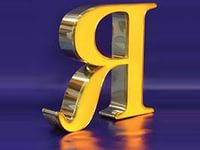 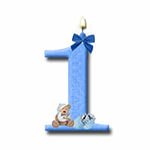 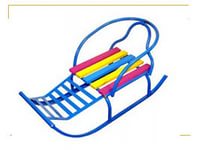 ,,Конечно, это Индия.Индия – страна с непонятной, загадочной и экзотической культурой. Для индусов пища священна.Индийской кухне присущи блюда их овощей и бобов. Очень много традиционных специй, такая как приправа карри. Своеобразие индийской кухни заключается в сложности культуры и религиозных убеждений индусов. Кухня Индии насыщена как острыми блюдами, так и блюдами с нежным вкусом. Индийцы в качестве специй используют травы, корни растений, семена и кору деревьев. Всем известные - имбирь, корица, кориандр и тмин, мята, шафран родом из Индии.Основные составляющие индийской кухни – это рис, бобы и пшеница. Пухи ,чапахи, роти – это лепёшки из муки различных злаков ( ячмень, овес, пшеница). Они заменяют индусам привычный нам хлеб. В Индийской кухне есть свой плов (пулао) - из риса с овощами. Из риса так же можно приготовить десерт. В мороженое (кулфи) традиционно добавляется ваниль, розовая вода и дробленые орехи.Индусам запрещено религией употреблять говядину, так как в Индии священным животным является корова. Разнообразны в Индии блюда из овощей: овощное рагу- сабджи, жаренная зелень - шак , фаршированные овощи с орехами и йогуртом.Так как Индия является религиозной страной, в кухне существуют и священные блюда, отношение к которым у индусов особое. Топлёное масло -гхи , используется для приготовления как повседневной, так и религиозной пищи. В почете у индусов панир - прессованный творог, и дахи, курд –простокваша.Мясные блюда готовят только из козлятины и баранины.Для утоления жажды в Индии пьют кокосовое молоко, манговый сок, нимбу пани (смесь сока лайма и воды), ласси (взбитый дахи, подслащенный сахаром). Любимым напитком индусов считается чай с молоком со специями.Обычно пища подается на подносах или на банановых листьях. Трапеза в Индии называется – тхали. У индусов принято есть руками, и только правой, она считается достойной приема пищи.Отправляемся дальше эта страна богата загадками отгадав которую вы узнаете где мы сейчас побываем:Это-загадочная странаПесками зыбучими полнаПирамиды, сфинксы, миражиЧто за страна подскажи?Это страна Египет.В египетской кухне большое множество блюд, которые можно считать национальными. Основное блюдо - тахина, пюре из протертого кунжута с растительным маслом с добавлением белого тмина. Тахину подают в самом начале обеда, в нее макают лепешку. После тахины едят салат, а потом горячие блюда: фул медамес блюдо из бобов; тарб – телячий желудок наполненный мясом; махалиль - подкрашенные свеклой, перченные и соленые лук-шалот, куски моркови, оливки.Истинно национальный египетский напиток – каркадэ. Его делают из цветков суданской розы. Получается кисловатый бордовый напиток, напоминающий гранатовый сок.Завтрак в Египте состоит из двух главных блюд: фуля и феляфилей (или таамэя). Фуль - это вареные бобы в кисловатом соусе, со специями и зеленью, с добавлением овощей. Филяфили - это котлетки из бобов. К этому подается соус техина , в который макают хлеб-эйш, салат из свежих овощей. В будние дни обедают не очень плотно. Самое известное блюдо – кошар ( фасоль, чечевица и бобы, смешанные с обжаренным луком). Основной упор в своем рационе египтяне делают на ужин. На десерт подается выпечка, пропитанная медовым сиропом и посыпанная дробленым орехом.4.Физкультминутка .Устали? Тогда отправляемся на карнавал (Физминутка под песню Дон Омара)Страна карнавалов – конечно же Бразилия.В Бразилии у жителей каждого региона есть свои кулинарные секреты и особенности приготовления пищи.Страна богата экзотическими фруктами, рыбой. К экзотическим блюдам можно отнести такие как: тушеная черепаха, паста с креветками, мясо, высушенное на солнце, омары с кокосовым орехом.Знамениты блюда из аллигаторов. Менее экзотичное, но не менее вкусное блюдо — филейная часть свинины “ломбо де порко”, обжаренная на сковороде.Одно блюдо объединяет всех бразильцев “фейжоада”- из фасоли, капусты, муки маниоки, апельсинов, нескольких сортов мяса, и острого соуса из перца. Рецепт блюда придумали рабы, и готовится уже несколько веков.И, конечно же, бразильское кофе. Бразильцы пьют кофе целыми днями, а процедура приготовления приравнивается к ритуалу.Следующая страна известна всему миру своими чайными плантациями.Эта страна Англия.Национальная кухня Великобритании очень разнообразна. Каждая часть Фирменные блюда Англии разнообразны.Чай – традиционный напиток в национальной кухни Великобритании.Англичане предпочитают только натуральный вкус, поэтому они стараются не употреблять соусы и специи, которые по их мнению только перебивают истинный вкус и аромат приготовленного блюда.Среди англичан распространено вегетарианство кушают только свежие овощи и фрукты, отдают предпочтения овсянке и салатам.Обычный прием пищи англичанина выглядит следующим образом: завтрак (чай или кофе, овсяная каша с молоком, яичница), ланч (сэндвич, кофе, паштеты и горячие бутерброды), традиционный пятичасовой чай (чай, булочки с кремом, кекс) и ужин (дичь, овощной суп-пюре , овощи).Десерт англичан – пунш, коктейли, мороженое, глинтвейн и кофе. Основные блюда Англии – пудинги, уэльский ягненок, рыба в любом виде, сливки, сыры, заливной угорь, мясо краба.Завершаем наше путешествие и попадаем в следующую страну, ее национальным блюдом считается как поговаривали в старину: хлеб и щи.А о какой стране я говорю мы узнаем, отгадав кроссворд (данный этап нацелен на развитие коммуникативных УУД)Яблочный пирог?Напиток из ягод и фруктов?Взбитое в пену желе, приготовленное из фруктов и ягод?Высушенные фрукты?В чем жарят яблоки в тесте?Правильно Россия, наша любимая страна.На этом наше путешествие заканчивается.5.РефлексияДети вам понравилось путешествие?Что интересного, нового вы узнали?О питании, в каких странах вы бы хотели еще узнать?Спасибо. До новых встреч!Участие родителей в реализации программы       О правильном питании просвещаю не только детей, но и  родителей через родительские собрания,  цель  которых   помочь  преодолеть  трудности  в  организации  правильного  питания  их  детей,  воспитать   культуру  здоровья.  На   родительском   собрании «О  здоровье  -  всерьёз»  во  2    классе   родители  были  ознакомлены  с  целью  и  задачами  программы, с  её  содержанием  и методическим  обеспечением. С родителями на родительском собрании мы  рассмотрели основные ошибки в нашем питании 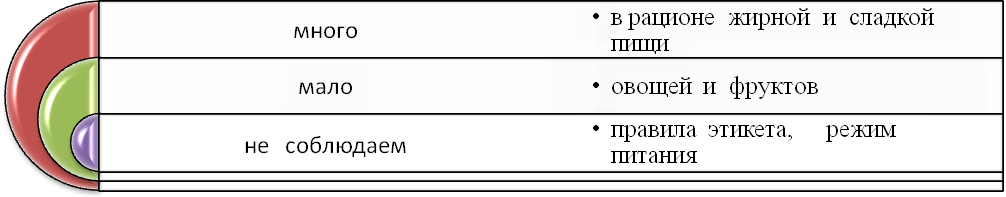 «Если мы исправим  эти   ошибки в питании, то в наших семьях будет здоровое, правильное питание – основа здорового образа жизни» -  к таким выводам пришли родители  после проведённого собрания.   Десять  учащихся   моего  класса   проживают  в  малообеспеченных   семьях,  поэтому  на  вооружение  был  взят  девиз  : «Полезно  -  не  значит  дорого». На   протяжении  всего  года  родители  активно  помогали  делать  задания  из  рабочей  тетради,  проектные   и  творческие  задания, отвечали   на  вопросы  анкет  и  тестов, участвовали  во  внеклассной  работе . Оценка эффективности  работы         Во  2    классе  12  учеников.   Дети  имеют  нормальный  вес - 12  чел.   Вес    выше  нормы  -  1  чел. Вес    ниже   нормы  -  нет . 7  человек  имеют  первую  группу  здоровья,  6 человек вторую группу здоровья.      На  протяжении  всего  года   у  учащихся  2 класса  нет  пищевых  отравлений  и  пропусков  занятий    из-за  желудочно-кишечных  заболеваний.Дети  регулярно  питаются,  соблюдая  «Режим  питания», стараются  соблюдать  правила  гигиены  и  этикета  в  школьной  столовой  и  дома, во  время  праздничных  чаепитий.Дети  и  родители из  дополнительной  литературы  узнали  много  нового о  продуктах  питания, русских  традициях, могут  сознательно  выбирать  наиболее  полезные продукты  и  оценивать  свой  рацион   с  точки  зрения  соответствия  требованиям  здорового  образа  жизни.Дети  получили  возможность  приобрести  коммуникативные и познавательные навыки  и  умения  в  игровой  деятельности.Отзывы  родителей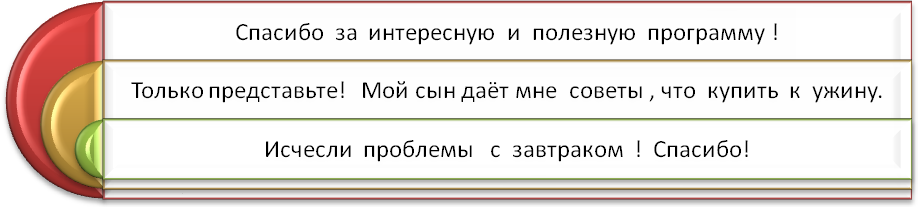  Источники информацииБезруких М.М., Филиппова Т.А., Макеева А.Г. Разговор о правильном питании/ Методическое пособие.- М.: ОЛМА Медиа Групп, 2009,79с.Проектная  деятельность  в  начальной  школе,  авт -сост. М. К. Господникова   и  др.-Волгоград, «Учитель»,2008      3.	      Н.И.  Дереклеева, Справочник  классного  руководителя: 1-4  классы, М.:ВАКО, 2007      4.	      Родительские  собрания  в  начальной  школе , в  2  ч.  Сост. Н.А. Горбунова.-Волгоград: Учитель-АСТ, 2003       5.	     Презентация «Занятие  по  программе «Разговор  о  правильном  питании»  ,1  класс, авт. Борисова  Л.Г.Список дополнительных источников информации 1. М.М. Безруких, Т.А. Филиппова, А.Г. Макеева.  Две недели в лагере здоровья: Рабочая тетрадь для школьников - М.: ОЛМА-ПРЕСС, 2011 г.2. М.М. Безруких, Т.А. Филиппова, А.Г. Макеева. Две недели в лагере здоровья. Методическое пособие для учителя - М.: ОЛМА-ПРЕСС, 2011 г.3. Давыдова М.М. «30 детских утренников» Москва «Аквариум» 20014. rudocs.exdat.com›docs/index-365839.html№ТемаКоличество часовЦели	Виды деятельности6Кухни разных народов1 Информирование детей и подростков о народных традициях, связанных с питанием и здоровьем,  расширение знаний об истории и традициях своего народа и народов других стран; формирование чувства уважения к культуре своего народа и культуре и традициям других народов;знание детей об особенностях питания в летний и зимний периоды, причинах вызывающих изменение в рационе питанияразвитие творческих способностей и кругозора у детей и подростков, их интересов и познавательной деятельности; развитие коммуникативных навыков Игра «Знатоки»Игра «Поварята»Ролевая игра «Рус-ская трапеза»;Игра «Поварята». Игра «Пословицы запута-лись». Русская сказ-ка «Вершки и кореш-ки». Игра «Какие овощи выросли в огороде». Конкурс «Самый оригиналь-ный овощной салат»Праздник «Каждому овощу –  свое время»Игра-эстафета «Собираем овощи»Ярмарки полезных продуктов. Мини – проекты:«Вопросы тетушки Почемуч-ки».  «Информбюро: советы мудрой Совы». «В гостях у Алены Ивановны» Старинный рецепт7Традиционные блюда Болгарии, Исландии, Японии, Норвегии,жителей Крайнего Севера1 Информирование детей и подростков о народных традициях, связанных с питанием и здоровьем,  расширение знаний об истории и традициях своего народа и народов других стран; формирование чувства уважения к культуре своего народа и культуре и традициям других народов;знание детей об особенностях питания в летний и зимний периоды, причинах вызывающих изменение в рационе питанияразвитие творческих способностей и кругозора у детей и подростков, их интересов и познавательной деятельности; развитие коммуникативных навыков Игра «Знатоки»Игра «Поварята»Ролевая игра «Рус-ская трапеза»;Игра «Поварята». Игра «Пословицы запута-лись». Русская сказ-ка «Вершки и кореш-ки». Игра «Какие овощи выросли в огороде». Конкурс «Самый оригиналь-ный овощной салат»Праздник «Каждому овощу –  свое время»Игра-эстафета «Собираем овощи»Ярмарки полезных продуктов. Мини – проекты:«Вопросы тетушки Почемуч-ки».  «Информбюро: советы мудрой Совы». «В гостях у Алены Ивановны» Старинный рецепт8Традиционные блюда РоссииТрадиционные блюда КавказаТрадиционные блюда Кубани1 Информирование детей и подростков о народных традициях, связанных с питанием и здоровьем,  расширение знаний об истории и традициях своего народа и народов других стран; формирование чувства уважения к культуре своего народа и культуре и традициям других народов;знание детей об особенностях питания в летний и зимний периоды, причинах вызывающих изменение в рационе питанияразвитие творческих способностей и кругозора у детей и подростков, их интересов и познавательной деятельности; развитие коммуникативных навыков Игра «Знатоки»Игра «Поварята»Ролевая игра «Рус-ская трапеза»;Игра «Поварята». Игра «Пословицы запута-лись». Русская сказ-ка «Вершки и кореш-ки». Игра «Какие овощи выросли в огороде». Конкурс «Самый оригиналь-ный овощной салат»Праздник «Каждому овощу –  свое время»Игра-эстафета «Собираем овощи»Ярмарки полезных продуктов. Мини – проекты:«Вопросы тетушки Почемуч-ки».  «Информбюро: советы мудрой Совы». «В гостях у Алены Ивановны» Старинный рецепт9«Календарь» кулинарных праздниковКухни разных народов праздникКулинарная история. Как питались наши предки?1 Информирование детей и подростков о народных традициях, связанных с питанием и здоровьем,  расширение знаний об истории и традициях своего народа и народов других стран; формирование чувства уважения к культуре своего народа и культуре и традициям других народов;знание детей об особенностях питания в летний и зимний периоды, причинах вызывающих изменение в рационе питанияразвитие творческих способностей и кругозора у детей и подростков, их интересов и познавательной деятельности; развитие коммуникативных навыков Игра «Знатоки»Игра «Поварята»Ролевая игра «Рус-ская трапеза»;Игра «Поварята». Игра «Пословицы запута-лись». Русская сказ-ка «Вершки и кореш-ки». Игра «Какие овощи выросли в огороде». Конкурс «Самый оригиналь-ный овощной салат»Праздник «Каждому овощу –  свое время»Игра-эстафета «Собираем овощи»Ярмарки полезных продуктов. Мини – проекты:«Вопросы тетушки Почемуч-ки».  «Информбюро: советы мудрой Совы». «В гостях у Алены Ивановны» Старинный рецепт10Правила здорового питания. Рекомендации по формированию навыков правильного питания школьника.1Формировать представление о необходимости разнообразного питания как обязательном условии здоровья;                                    Регулярность, разнообразие, безопасность, удовольствие; развитие коммуникативных навыков у детей и подростков, умения эффективно взаимодействовать со сверстниками и взрослыми в процессе решения проблемыМини – проект          « Здоровое питание»11Кулинарные традиции Древнего ЕгиптаКулинарные традиции Древней ГрецииКулинарные традиции Древнего Рима1расширить знания детей о кулинарных традициях своей страны и других стран;              показать  взаимообусловленность возникновения  традиционных блюд от географии  территории, а также особенностях ведения хозяйства; сформировать представление детей о многообразии, простоте и пищевой ценности  многих традиционных блюд русской национальной кухни, возможности  ежедневного включения  некоторых из них  в рацион питания школьников;познакомить детей с традиционными рецептами приготовления  блюд русской национальной кухни (по краеведческому материалу);способствовать формированию у детей  толерантности: уважения к  национальной культуре собственного народа и других народов.развитие творческих способностей и кругозора у детей и подростков, их интересов и познавательной деятельности  Путешествие – практикумВыставка « Уголок крестьянской избы»,кроссвордТрактир « Здоровье»Игра «Знатоки»Встречи с интересными людьмиПраздник чаяСказки современной кухни